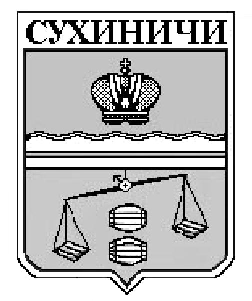 КАЛУЖСКАЯ ОБЛАСТЬСУХИНИЧСКИЙ РАЙОНАДМИНИСТРАЦИЯГОРОДСКОГО ПОСЕЛЕНИЯ «ПОСЕЛОК СЕРЕДЕЙСКИЙ»ПОСТАНОВЛЕНИЕот 22.04.2016 г.                                                                              № 24аО внесении изменений и дополнений в постановление администрации ГП  «Поселок Середейский» от29.04.2011г. № 23 «Об Утверждении Положения о проверке достоверности и полноты сведений, представляемых гражданами, претендующими на замещение должностей муниципальной службы, и соблюдения муниципальными служащими требований к служебному поведению»         На основании протеста прокуратуры «Сухиничского района» от 31.03.2016г. № 7-39-2016, в соответствии с Указом Президента Российской Федерации N 1065 от 21.09.2009 "О проверке достоверности и полноты сведений, представляемых гражданами, претендующими на замещение должностей федеральной государственной службы, и федеральными государственными служащими, и соблюдения федеральными государственными служащими требований к служебному поведению", Федеральным законом от 25.12.2008 № 273-ФЗ «О противодействии коррупции», администрация ГП «Поселок Середейский»  ПОСТАНОВЛЯЕТ:      1. Внести изменения и дополнения в приложение № 1 к постановлению администрации ГП «Поселок Середейский» от 29.04.2011г. № 23 «Об Утверждении Положения о проверке достоверности и полноты сведений, представляемых гражданами, претендующими на замещение должностей муниципальной службы, и соблюдения муниципальными служащими требований к служебному поведению» (приложение).       2.Настоящее Постановление вступает в силу после его официального обнародования.       3. Контроль за исполнением настоящего Постановления возложить на администрацию городского поселения «Поселок Середейский».Глава администрации сельского поселения«Поселок Середейский»                                                        Е.С. ДавыдоваПриложение кпостановлению администрацииГП  «Поселок Середейский»от 22.04.2016г. № 24аИзменения и дополнения к приложению к постановлению администрации СП  «Поселок Середейский» от 29.04.2011г. № 23 «Об Утверждении Положения о проверке достоверности и полноты сведений, представляемых гражданами, претендующими на замещение должностей муниципальной службы, и соблюдения муниципальными служащими требований к служебному поведению»Пункт 1 данного Положения изложить в новой редакции:« Настоящим Положением определяется порядок осуществления проверки:            а) достоверности и полноты сведений о доходах, об имуществе и обязательствах имущественного характера, представленных в соответствии с Указом Президента Российской Федерации от 18 мая 2009 № 559 "О представлении гражданами, претендующими на замещение должностей федеральной государственной службы, и федеральными государственными служащими сведений о доходах, об имуществе и обязательствах имущественного характера":        гражданами, претендующими на замещение должностей муниципальной службы (далее - граждане), на отчетную дату,         муниципальными служащими (далее - муниципальные служащие) - по состоянию на конец отчетного периода и за два года, предшествующие отчетному периоду;     б) достоверности и полноты сведений, представленных гражданами при поступлении на муниципальную службу в соответствии с нормативными правовыми актами Российской Федерации (далее - сведения, представляемые гражданами в соответствии с нормативными правовыми актами Российской Федерации);     в) соблюдения муниципальными служащими в течение трех лет, предшествующих поступлению информации, явившейся основанием для осуществления проверки, предусмотренной настоящим подпунктом, ограничений и запретов, требований о предотвращении или урегулировании конфликта интересов, исполнения ими обязанностей, установленных Федеральным законом от 25 декабря 2008 г. N 273-ФЗ "О противодействии коррупции" и другими федеральными законами (далее - требования к служебному поведению).»Подпункты «а» и  «б» пункт 5 данного Положения изложить в новой редакции:     «а» достоверности и полноты сведений о доходах, об имуществе и обязательствах  имущественного характера, представляемых гражданами, претендующими на замещение должностей муниципальной службы, перечень которых утвержден постановлением администрации ГП "Поселок Середейский" от  29.04.2011г. № 22;    «б» достоверности и полноты сведений о доходах, расходах, об имуществе и обязательствах имущественного характера, представляемых муниципальными служащими, замещающими должности муниципальной службы, перечень которых утвержден постановлением администрации ГП "Поселок Середейский" от 29.04.2011г. N 22.